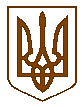 УКРАЇНАКОМИШУВАСЬКА СЕЛИЩНА РАДАОРІХІВСЬКОГО РАЙОНУ ЗАПОРІЗЬКОЇ  ОБЛАСТІДВАДЦЯТЬ СЬОМА СЕСІЯВОСЬМОГО СКЛИКАННЯРІШЕННЯПро  визначення виконавця підрядних робіт по об’єкту «Капітальний ремонт їдальні КЗ «Навчально-виховний комплекс «Джерело» за адресою: Запорізька обл., Оріхівський район, смт. Комишуваха, вул. Шкільна, 42»Керуючись Законами України «Про місцеве самоврядування в Україні», «Про регулювання містобудівної діяльності», «Про архітектурну діяльність», «Про основи містобудування», Про інвестиційну діяльність», «Про будівельні норми», «Про публічні закупівлі», постановою Кабінету Міністрів України від 1 серпня 2005 року № 668 «Про затвердження Загальних умов укладання договорів підряду в капітальному будівництві»,  рішенням  селищної ради від 18.04.2017 № 20 «Про затвердження плану соціально-економічного розвитку Комишуваської селищної ради на 2017-2020 роки», враховуючи  рекомендації постіних комісій, з метою реалізації проекту, Комишуваська селищна рада ВИРІШИЛА:1.Визначити виконавця підрядних робіт ПП«ЗЕНІТ ВІБ» (далі- підрядник) по об’єкту «Капітальний ремонт їдальні КЗ «Навчально-виховний комплекс «Джерело» за адресою: Запорізька обл., Оріхівський район, смт. Комишуваха, вул. Шкільна, 42».2. Голові Комишуваської селищної радивідповідно до Цівільного кодексу України  укласти договір підряду з визначеним підрядником  по об’єкту «Капітальний ремонт їдальні КЗ «Навчально-виховний комплекс «Джерело» за адресою: Запорізька обл., Оріхівський район, смт. Комишуваха, вул. Шкільна, 42» у порядку, встановленому Загальними умовами укладення та виконання договорів підряду в капітальному будівництві, затвердженими постановою Кабінету Міністрів України від 1 серпня 2005 року № 668.3. Відділу містобудування, земельних відносин та розвитку інфраструктури селищної ради зареєструвати повідомлення про початок будівельних робіт в департаменті архітектурно-будівельної інспекції обласної державної адміністрації пооб’єкту «Капітальний ремонт їдальні КЗ «Навчально-виховний комплекс «Джерело» за адресою: Запорізька обл., Оріхівський район, смт. Комишуваха, вул. Шкільна, 42» та разом з проектно-кошторисною документацією передати його  підряднику.	4. Фінансовому відділу зареєструвати договір  на виконання проектно-кошторисної документації в органах державного казначейства.	5. Тендрному комітету відповідноабз. 4 та 5 ч. 1 ст. 2 Закону України «Про публічні закупівлі» оприлюднити в електронній системі звіт про укладений договір. 	6. Контроль за виконанням цього рішення покласти на постійну комісію з питань промисловості, підприємництва, транспорту, житлово-комунального господарства та комунальної власності.Селищний голова                                                                           Ю.В. Карапетян18.06.2018№ 36